		履歷                                      個人基本資料                  日期:  年  月  日                                      個人基本資料                  日期:  年  月  日                                      個人基本資料                  日期:  年  月  日                                      個人基本資料                  日期:  年  月  日                                      個人基本資料                  日期:  年  月  日                                      個人基本資料                  日期:  年  月  日姓  名:                      學  號：姓  名:                      學  號：姓  名:                      學  號：姓  名:                      學  號：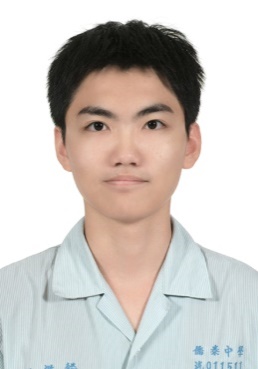 申請公司名稱: 安全發機械廠股份有限公司申請公司名稱: 安全發機械廠股份有限公司申請公司名稱: 安全發機械廠股份有限公司申請公司名稱: 安全發機械廠股份有限公司出 生 日 期: 民國 　　年  　月  　日出 生 日 期: 民國 　　年  　月  　日出 生 日 期: 民國 　　年  　月  　日出 生 日 期: 民國 　　年  　月  　日性 別:  □男性  □女性性 別:  □男性  □女性性 別:  □男性  □女性性 別:  □男性  □女性婚 姻 狀 況：  □未婚　□已婚婚 姻 狀 況：  □未婚　□已婚婚 姻 狀 況：  □未婚　□已婚婚 姻 狀 況：  □未婚　□已婚聯 絡 電 話：聯 絡 電 話：聯 絡 電 話：聯 絡 電 話：行動電話：行動電話：行動電話：行動電話：電子郵件：電子郵件：電子郵件：電子郵件：電子郵件：電子郵件：聯絡時間： 　　時 至 　　時  □ 隨時聯絡時間： 　　時 至 　　時  □ 隨時聯絡時間： 　　時 至 　　時  □ 隨時聯絡時間： 　　時 至 　　時  □ 隨時聯絡時間： 　　時 至 　　時  □ 隨時聯絡時間： 　　時 至 　　時  □ 隨時服役狀況： □免役 □未役 □待役 □役畢　　年　　月 □屆退伍　　年　　月　　日服役狀況： □免役 □未役 □待役 □役畢　　年　　月 □屆退伍　　年　　月　　日服役狀況： □免役 □未役 □待役 □役畢　　年　　月 □屆退伍　　年　　月　　日服役狀況： □免役 □未役 □待役 □役畢　　年　　月 □屆退伍　　年　　月　　日服役狀況： □免役 □未役 □待役 □役畢　　年　　月 □屆退伍　　年　　月　　日服役狀況： □免役 □未役 □待役 □役畢　　年　　月 □屆退伍　　年　　月　　日專長專長專長專長專長專長外語程度聽說讀讀寫1.         □略懂□普通□精通□略懂□普通□精通□略懂□普通□精通□略懂□普通□精通□略懂□普通□精通2.         □略懂□普通□精通□略懂□普通□精通□略懂□普通□精通□略懂□普通□精通□略懂□普通□精通專業證照:專業證照:專業證照:專業證照:專業證照:專業證照:其他技能專長和證照：其他技能專長和證照：其他技能專長和證照：其他技能專長和證照：其他技能專長和證照：其他技能專長和證照：簡易自傳:簡易自傳:簡易自傳:簡易自傳:簡易自傳:簡易自傳: